各学段学科分类报名在线支付银行列表全省各考区教育考试机构地址及联系电话在籍学习证明（样本）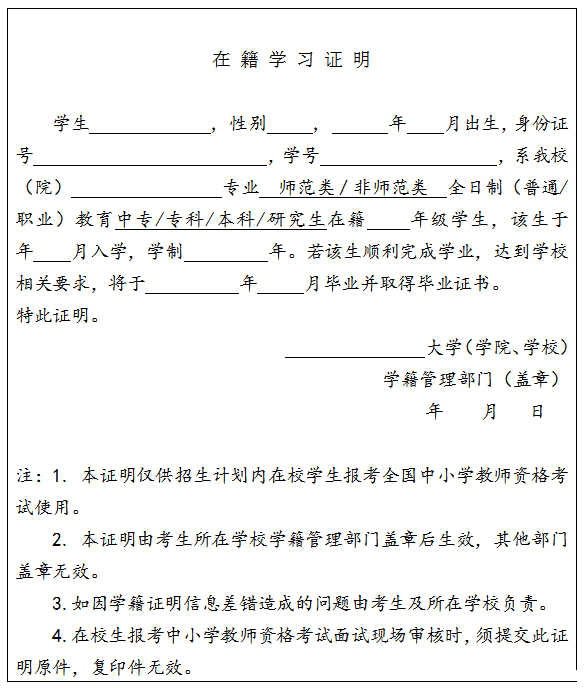 序号科目名称科目代码备注（一）幼儿园141（二）小学1小学语文2412小学英语2423小学社会2434小学数学2445小学科学2456小学音乐2467小学体育2478小学美术2489小学心理健康教育250（三）初中1语文（初级中学）3432数学（初级中学）3443英语（初级中学）3454物理（初级中学）3465化学（初级中学）3476生物（初级中学）3487思想品德（初级中学）3498历史（初级中学）3509地理（初级中学）35110音乐（初级中学）35211体育与健康（初级中学）35312美术（初级中学）35413信息技术（初级中学）35514历史与社会（初级中学）35615科学（初级中学）35716心理健康教育（初级中学）359（四）高中1语文（高级中学）4432数学（高级中学）4443英语（高级中学）4454物理（高级中学）4465化学（高级中学）4476生物（高级中学）4487思想政治（高级中学）4498历史（高级中学）4509地理（高级中学）45110音乐（高级中学）45211体育与健康（高级中学）45312美术（高级中学）45413信息技术（高级中学）45514通用技术（高级中学）45815心理健康教育（高级中学）459（五）中职1农林牧渔类D012资源环境类D023能源与新能源类D034土木水利类D045加工制造类D056石油化工类D067轻纺食品类D078交通运输类D089信息技术类D0910医药卫生类D1011休闲保健类D1112财经商贸类D1213旅游服务类D1314文化艺术类D1415体育与健身类D1516教育类D1617司法服务类D1718公共管理与服务类D1819文化课类D1920其他D20序号名称序号名称1招商银行11华夏银行2建设银行12交通银行3工商银行13浦发银行4平安银行14光大银行5民生银行15北京农村商业银行6兴业银行16渤海银行7农业银行17中信银行8广东发展银行18中国银行9北京银行19上海银行10邮政银行20银联支付考区代码考区名称教育考试机构及其地址咨询电话6201兰州市兰州市教育考试院（城关区北滨河东路364号）153436018906202嘉峪关市市招考办（嘉峪关市河口西路3号嘉峪关市教育局招考办）0937-62262246203金昌市市招考办（金昌市延安西路6号）0935-82120436204白银市市招考办(白银区万盛路1号教育大厦18楼)0943-82215106205天水市市招考办（甘肃省广播电视大学天水分校培训楼五楼）0938-82222386221酒泉市市招考办（肃州区市政大厦15楼）0937-26142206222张掖市市自考办（甘州区南环路644号）0936-82287536223武威市市自考办（武威市农林牧综合服务大楼602室）0935-22134646224定西市市招考办（安定区公园路21号）0932-82275726226陇南市市招考办（陇南市武都区东江镇C1广电大厦15楼） 报名审核地点：甘肃广播电视大学陇南分校（陇南市武都区东江新区火车站前广场西北角）0939-82320986227平凉市市教育考试中心（崆峒区红旗街191号）0933-82137076228庆阳市市自考办（西峰区陇东大道零号庆阳六中西侧） 面试现场确认审核地址：陇东学院新图书馆一楼北门大厅0934-8684150 （庆阳市自考办电话） 18298858916 （仅在审核期间使用）6229临夏州临夏州教育局自考办（临夏市西关北路4号）0930-62199376230甘南州州自考办（合作市当周街119号甘南州教育局）0941-8213447